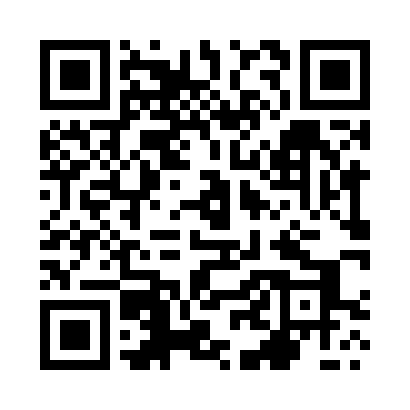 Prayer times for Bielejewo, PolandWed 1 May 2024 - Fri 31 May 2024High Latitude Method: Angle Based RulePrayer Calculation Method: Muslim World LeagueAsar Calculation Method: HanafiPrayer times provided by https://www.salahtimes.comDateDayFajrSunriseDhuhrAsrMaghribIsha1Wed2:435:2212:526:008:2210:492Thu2:395:2012:526:018:2410:523Fri2:385:1812:516:028:2610:564Sat2:385:1612:516:038:2710:575Sun2:375:1412:516:048:2910:586Mon2:365:1312:516:058:3110:597Tue2:355:1112:516:068:3210:598Wed2:345:0912:516:078:3411:009Thu2:345:0712:516:088:3611:0110Fri2:335:0512:516:098:3711:0111Sat2:325:0412:516:108:3911:0212Sun2:325:0212:516:118:4111:0313Mon2:315:0012:516:128:4211:0314Tue2:304:5912:516:138:4411:0415Wed2:304:5712:516:148:4511:0516Thu2:294:5612:516:158:4711:0517Fri2:294:5412:516:168:4811:0618Sat2:284:5312:516:178:5011:0719Sun2:274:5112:516:188:5111:0720Mon2:274:5012:516:188:5311:0821Tue2:264:4912:516:198:5411:0922Wed2:264:4712:516:208:5611:0923Thu2:254:4612:516:218:5711:1024Fri2:254:4512:516:228:5911:1125Sat2:254:4412:526:239:0011:1126Sun2:244:4312:526:239:0111:1227Mon2:244:4112:526:249:0311:1328Tue2:234:4012:526:259:0411:1329Wed2:234:3912:526:269:0511:1430Thu2:234:3812:526:269:0611:1431Fri2:234:3812:526:279:0811:15